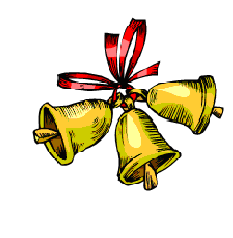 выпуск №2 (2017 – 2018 уч.год)- В КАЛЕЙДОСКОПЕ ШКОЛЬНЫХ ДЕЛ-          3 сентября 2017 года коллектив учащихся и педагогов МКОУ Митрофановской СОШ приняли участие в праздничных мероприятиях, посвященных Дню с. Митрофановка. Каждый внес вклад в подготовку к этому знаменательному дню: оригинальные  поделки, изготовленные из природного материала, овощей и фруктов, декоративно-прикладное творчество, вышивку, вязание и бисероплетение представили ребята 1-8 классов. Коньшина Дарья, Алёхина Лиза – 6 «Б» класс,  вместе с кл.  руководителем Топчиевой И.В., отлично справились с ролью зазывал во время  выставки-ярмарки «Творится мудрость здесь и красота». Коллектив педагогов и ребят приняли участие во Всероссийской акции «Белый Цветок», направленной на помощь детям с онкологическими заболеваниями. Ребятами были изготовлены и вручены волонтёрам символические белые цветы из бумаги. Все собранные  и вырученные на ярмарке-распродаже средства были переданы в фонд акции.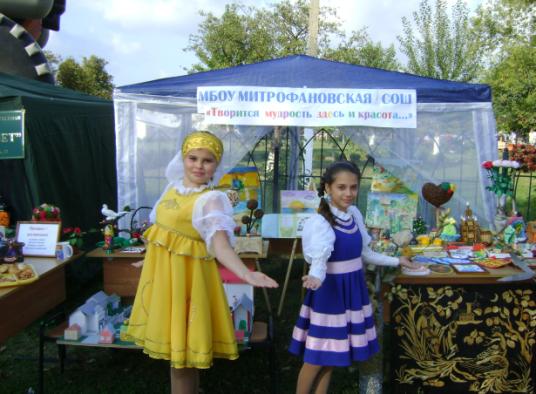 . 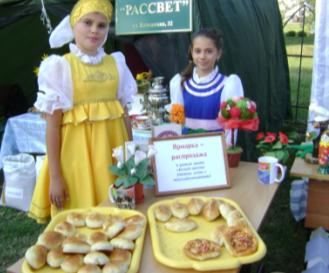 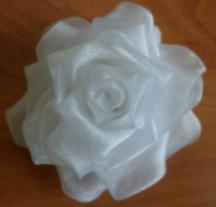 Учредитель и издатель – Совет старшеклассников МБОУ Митрофановская СОШ Куратор: Плохих Надежда Викторовна  Главный редактор: Кодацкая Елизавета,10 «А» классКорреспонденты: Головенко С., Мирошникова А., Сотников М., Гринева В. Фотокорреспонденты: Калюжная Ксения, Певченко Дарья, Губская Анастасия. Верстка и дизайн: Гостева Ю., Ракшина М.,Пойда А., Дьякова О., Зубкова С.Адрес редакции: МБОУ Митрофановская  СОШ, кабинет №207 e-mail  mitrscho@yandex.ruЮные поэты МКОУ Митрофановской школы! Вы сможете размещать  свои стихотворения, удивительные рассказы, истории! Наша газета поможет раскрыть все ваши творческие способности, и продемонстрировать их всей школе!